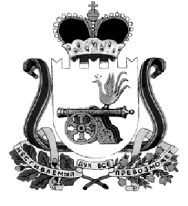 АДМИНИСТРАЦИЯ МУНИЦИПАЛЬНОГО ОБРАЗОВАНИЯ“КАРДЫМОВСКИЙ  РАЙОН” СМОЛЕНСКОЙ ОБЛАСТИ П О С Т А Н О В Л Е Н И Еот 05.10.2017 № 00678Администрация муниципального образования «Кардымовский район» Смоленской областипостановляет:1. Внести в пункт 3 подраздела «Требования  к порядку информирования о порядке предоставления муниципальной услуги» раздела 1.  Общие услуги Административного регламента предоставления муниципальной услуги «Выдача разрешения на размещение временных нестационарных аттракционов, передвижных цирков и зоопарков на территории муниципального образования «Кардымовский район» Смоленской области», утвержденного  постановлением Администрации муниципального образования «Кардымовский район» Смоленской области от 17.11.2015 № 00704, следующее изменение:- в абзаце первом исключить слова «4-22-37,».2. Контроль исполнения настоящего постановления возложить на управляющего делами Администрации муниципального образования “Кардымовский район”  Смоленской области  В.Г. Макарова.3. Настоящее постановление вступает в силу с момента его подписания и подлежит опубликованию на официальном сайте Администрации муниципального образования «Кардымовский район» Смоленской области в сети «Интернет».О внесении изменений в Административный регламент предоставления муниципальной услуги «Выдача разрешения на размещение временных нестационарных аттракционов, передвижных цирков и зоопарков на территории муниципального образования «Кардымовский район» Смоленской области»Врип Главы муниципального образования «Кардымовский район» Смоленской областиД.Ю. Григорьев